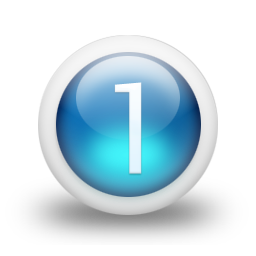 SkyllSkyll av alle SYNLEGE matrestar på arbeidsreiskapane ETTER KVART som de er ferdig med å bruka dei, og legg dei herSkyll av alle SYNLEGE matrestar på arbeidsreiskapane ETTER KVART som de er ferdig med å bruka dei, og legg dei herSkyll av alle SYNLEGE matrestar på arbeidsreiskapane ETTER KVART som de er ferdig med å bruka dei, og legg dei her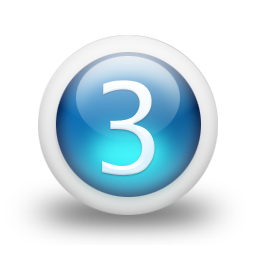 VaskVask vaskane først!Ha i VARMT vatn, og LITT såpe i høgre kummen, og KUN VARMT VATN i den venstre! VASK GRUNDIG OG SKYLL!Vask vaskane først!Ha i VARMT vatn, og LITT såpe i høgre kummen, og KUN VARMT VATN i den venstre! VASK GRUNDIG OG SKYLL!Vask vaskane først!Ha i VARMT vatn, og LITT såpe i høgre kummen, og KUN VARMT VATN i den venstre! VASK GRUNDIG OG SKYLL!Rekkefylje1. Glas2. Bestikk 3. Tallerknar 4. Boller og skåler5. Arbeidsreiskap6. Gryter og panner1. Glas2. Bestikk 3. Tallerknar 4. Boller og skåler5. Arbeidsreiskap6. Gryter og panner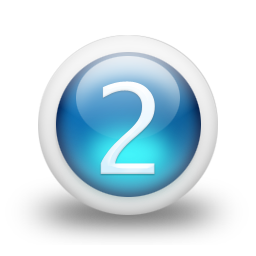 TørkTørk tinga i same rekkefylje som dei skal vaskast opp i. Byt til ny handduk dersom den du har vert våt. Legg ifrå deg tinga på ein REIN STAD!! Tørk tinga i same rekkefylje som dei skal vaskast opp i. Byt til ny handduk dersom den du har vert våt. Legg ifrå deg tinga på ein REIN STAD!! Tørk tinga i same rekkefylje som dei skal vaskast opp i. Byt til ny handduk dersom den du har vert våt. Legg ifrå deg tinga på ein REIN STAD!! 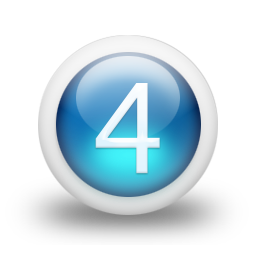 RyddPass på at alt vert lagt PÅ RETT PLASS! Når du er ferdig, må du gje beskjed til læraren som skal ta ein kontrollrunde  SAMAN MED DEG.  Pass på at alt vert lagt PÅ RETT PLASS! Når du er ferdig, må du gje beskjed til læraren som skal ta ein kontrollrunde  SAMAN MED DEG.  